MTC BOARD OF DIRECTORS 2020 CANDIDATES Maureen Tierney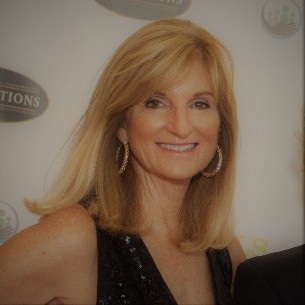 Maureen has been an active MTC member since 2007.  She previously served as an MTC Board member for four years and is a past Board President.  Maureen is active on several USTA and Marin League teams.  She has served on the Entertainment and Social Tennis Committees and has extensive human resources experience.  She has been on several nonprofit Boards over the years and is currently Vice President of Ross Valley Women's League, which raises funds for Adopt A Family of Marin. She hopes to continue to contribute her fund-raising, human resources, and nonprofit experience as an MTC Board member.  Linda Gordon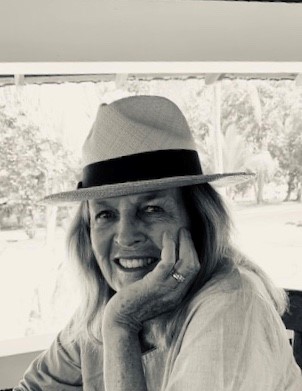 I am pleased to accept the nomination to serve as Director for MTC. I have served on the Membership Committee for at least four years and chaired the committee for at least two of those years. The focus of the committee while I have been a member is to increase the joy of tennis by improving membership value, identifying key MTC values, and expanding social tennis opportunities. I also have managed team clinics, organized social mixed doubles, initiated a program to introduce new members to social tennis opportunities, and captained Calcutta teams. I regularly participate on MTC USTA teams. I owned and managed skilled nursing and assisted living facilities for over 30 years. I believe I can contribute management, marketing and some technology skills to the Board. I have served on several non-profit boards.I am fortunate to enjoy many friendships in the MTC family and anticipate knowing even more of our fun, competitive and overall great family. Thank you for your confidence and acknowledgement of my dedication to the best interest of MTC.I look forward to using my time, talents, and experience to enhancing MTC’s values for all members interests.Angie Danielson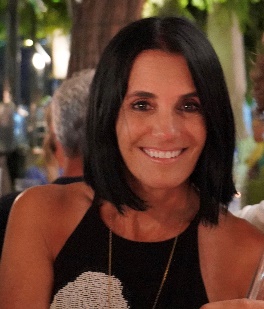 “When I first joined MTC over 21 years ago, I joined for my four young children, who were very involved in the junior program at MTC. I knew next to nothing about tennis at the time, but was intrigued as I watched all age groups, from young kids like my own, to those in their 80s and even 90s, enjoying the game. 

When I did pick up the game, I was given a 2.5 visual rating. Yes, I started at the bottom, but it didn’t feel like it. At MTC, there was, and still is, a group of men and women passionate about tennis and eager to play, at every level, from 2.5 where I started, to 4.0, where I am now, and beyond. And that’s the beauty of adult tennis at MTC. There is a place for everyone. Even the young mom bringing her kids for lessons who has never picked up a racquet before in her life. There was a place for me at MTC, and I am grateful for over two decades of growth, friendships and involvement here at the best tennis club in Marin. 

I am now at a point in my life where I have time and would love to give back to the club that means so much to me. I want to help in whatever way I am able, with whatever gifts I have been given, to make MTC a better place for all its members. As a licensed attorney, I have been trained to make reasonable and objective decisions without personal agenda.  If elected, I will do my best to do what’s best and what is right for MTC and its members.”

Thank you!

Angie Jeff Birkenseer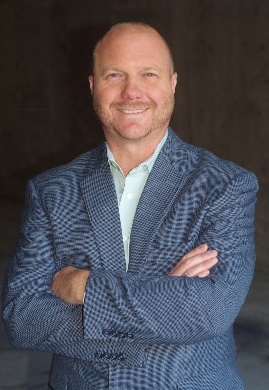 Jeff has been an active MTC member since 2012. He joined the membership committee in 2013 and then the Tennis Committee in 2015. He has been the Chairperson of the Tennis Committee since July 2018. He has captained and played in several Calcutta tournaments as well as many other social tennis events. He has captained over 20 USTA teams and sits on the Adult League Committee of USTA Norcal. He has also been on the Board of Directors of the Dixie/Terra Linda Little League (Now Gallinas Valley LL) for 7 years.Liz Collins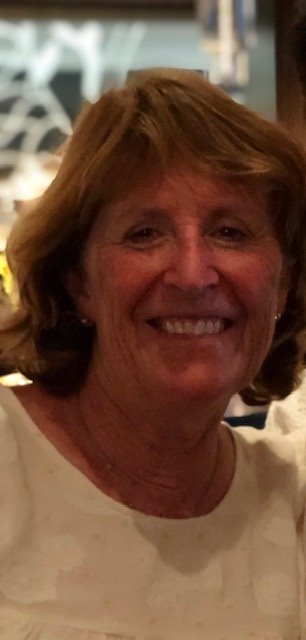 I have been an active member at the club for over 20 years.   For most of the 20 years I have made it a point to serve on committees, Entertainment, Social and Tennis.   I have always wanted to give back to a club that brings so much joy to me.  I recently served on the board as my time allowed me to contribute more than just being on a committee.  I have strong business management skills that I will bring to the board position.  I always make it a priority to make fair decisions that are for the good of the majority.  I look forward to contributing to the best tennis club in Marin.